  Załącznik Nr 6 do Regulaminu rekrutacji uczniów do klasy pierwszej Szkoły Podstawowej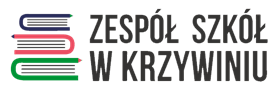 w Zespole Szkół w Krzywiniu   na rok szkolny 2023 / 2024…………………………………………Imiona i nazwisko rodziców ………………………………………………………Adres zamieszkaniaOŚWIADCZENIE 	Oświadczam, że  krewni kandydata, wspierający rodziców syna/córki w zapewnieniu mu należytej opieki, zamieszkują w obwodzie szkoły.Jestem świadoma/świadomy odpowiedzialności karnej za złożenie fałszywego oświadczenia.…………………………………….          Miejscowość, data      	………………………………………………………………………………								Podpisy rodziców